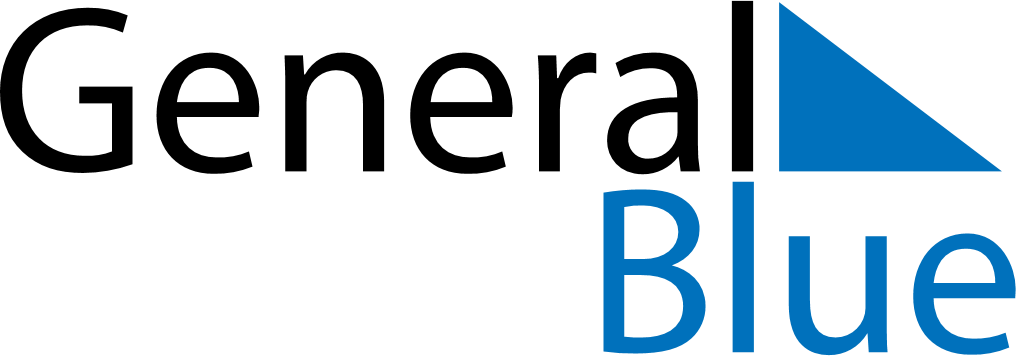 Meal PlannerMarch 29, 2027 - April 4, 2027Meal PlannerMarch 29, 2027 - April 4, 2027Meal PlannerMarch 29, 2027 - April 4, 2027Meal PlannerMarch 29, 2027 - April 4, 2027Meal PlannerMarch 29, 2027 - April 4, 2027Meal PlannerMarch 29, 2027 - April 4, 2027Meal PlannerMarch 29, 2027 - April 4, 2027Meal PlannerMarch 29, 2027 - April 4, 2027MondayMar 29TuesdayMar 30WednesdayMar 31ThursdayApr 01FridayApr 02SaturdayApr 03SundayApr 04BreakfastLunchDinner